ПРОЕКТ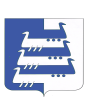 СОВЕТНаволокского городского поселенияКинешемского муниципального района Повестка очередного заседания02.06.2021 г           г. Наволоки, ул. Ульянова, 6А, каб. 2           начало: 14.00Информация от Главы Наволокского городского поселения Костина А. А.1. О проекте решения Совета Наволокского городского поселения «О внесении изменений и дополнений в Устав Наволокского городского поселения Кинешемского муниципального района Ивановской области»Гречаник Е.В. – юрист Администрации Наволокского городского поселения 2. О проекте решения Совета Наволокского городского поселения «О внесении изменений и дополнений в решение Совета Наволокского городского поселения «О бюджете Наволокского городского поселения на 2021 год и на плановый период 2022 и 2023 годов»Шумилова Т.Н. – зам. Главы Администрации Наволокского городского поселенияПредседатель Совета Наволокского городского поселения             И.Л. Солодова